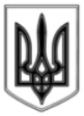 ЛИСИЧАНСЬКА МІСЬКА РАДАВИКОНАВЧИЙ КОМІТЕТР І Ш Е Н Н Я«21» 08. 2018 р.							      № 390м. ЛисичанськПро проведення циклу загальноміських урочистихта святкових заходів	На виконання указів Президента України від 23.08.2004 р. № 987/2004 «Про день Державного Прапора в Україні», від 11.04.2018р. № 99 «Про відзначення 27-ї річниці незалежності України», у зв’язку з відзначенням 75-ї річниці визволення Лисичанська від фашистських загарбників та Дня міста, керуючись рішенням сесії Лисичанської міської ради від 30.11.2017 р. № 39/541 «Програма з підготовки та проведення загальноміських культурно-мистецьких заходів на 2018 рік», ст. 32 Закону України «Про місцеве самоврядування в Україні», виконком міської радиВИРІШИВ:	1. Затвердити план загальноміських урочистих та святкових заходів, присвячених Дню Державного Прапора України, Дню незалежності України, Дню шахтаря, 75-й річниці визволення Лисичанська від фашистських загарбників та Дню міста (Додаток 1).	2. Затвердити кошториси витрат на проведення загальноміських урочистих та святкових заходів, присвячених Дню Державного Прапора України, Дню незалежності України, 75-й річниці визволення Лисичанська від фашистських загарбників та Дню міста (Додаток 2).	3. Фінансовому управлінню міської ради (Сапегина О.В.) профінансувати витрати в сумі 91509 (дев’яносто одна тисяча п’ятсот дев’ять) грн. 00 коп. згідно кошторису за рахунок коштів передбачених в міському бюджеті:	- відділу культури Лисичанської міської ради (Ткаченко Л.В.) по КПК 1014082 в сумі 65709 (шістдесят п’ять тисяч сімсот дев’ять) грн. 00 коп.;- відділу бухгалтерського обліку та звітності Лисичанської міської ради (Лисицька З.Г.) по КПК 0114082 в сумі 25800 (двадцять п’ять тисяч вісімсот) грн. 00 коп..	4. Відділу з питань внутрішньої політики, зв’язку з громадськістю та засобами масової інформації дане рішення оприлюднити на офіційному сайті Лисичанської міської ради.5. Контроль за виконанням даного рішення покласти на заступника міського голови І.І.Ганьшина.Міський голова								С.І. Шилін									Додаток 1								до рішення виконкому								міської ради								від «21»08 2018 рікПЛАНзагальноміських урочистих та святкових заходів, присвячених Дню Державного Прапора України, Дню незалежностіУкраїни, Дню шахтаря, 75-й річниці визволення Лисичанська від фашистських загарбників та Дню містаЗаступник міського голови													І.І. ГаньшинНачальник відділу культури													Л.В. ТкаченкоДодаток 2до рішення виконкомуміської ради № 390від «21» 08.2018 рікКОШТОРИСвитрат на проведення загальноміських урочистих та святкових заходів, присвячених Дню Державного Прапора України, Дню незалежності УкраїниКОШТОРИС витрат на проведення загальноміських урочистих та святкових заходів, присвячених 75-й річниці визволення Лисичанська від фашистських загарбників та Дню містаВСЬОГО ПО РІШЕННЮ						91509,0 грн.(дев’яносто одна тисяча п’ятсот дев’ять грн. 00 коп.)Заступник міського голови						І.І.ГаньшинНачальник відділу культури						Л.В.ТкаченкоЧас проведенняМісце проведенняНайменування заходуВідповідальний 22 серпня 2018 року22 серпня 2018 року22 серпня 2018 року22 серпня 2018 року17.00 – 19.00площа біля будівлі Лисичанського міського ПКФестиваль вуличної музики «Культура OpenEIR»Ганьшин І.І.,Ткаченко Л.В.,Рясна Г.О.23 серпня 2018 року23 серпня 2018 року23 серпня 2018 року23 серпня 2018 року09.00 – 09.15площа біля меморіального комплексу «Пам'ять»Урочистий мітинг, присвячений Дню Державного Прапора України. Урочиста церемонія підняття Державного Прапора України.Щеглаков Е.І.,Ганьшин І.І.,Савченко О.О.,Романюк О.В.,Ткаченко Л.В.,Сахань В.Г.10.00- 10.40велика зала виконкомуУрочисто-святковий захід, присвячений Дню Державного Прапора України та 27-й річниці незалежності України. Щеглаков Е.І.,Ганьшин І.І.,Савченко О.О.,Романюк О.В.,Ткаченко Л.В., Сухаревська А.М.11.00 - 13.00актова зала Лисичанськогодержавного гірничого індустріального коледжуУрочиста святкова програма, присвячена Дню шахтаряПАТ «Лисичанськвугілля»Ганьшин І.І.,Ткаченко Л.В.,Романюк О.В.17.00 – 18.20площа біля будівлі ПК «Діамант»Концертна програма «Моя країна – Україна!»Ганьшин І.І.,Ткаченко Л.В.,Пшебіцина Ю.М.24 серпня 2018 року24 серпня 2018 року24 серпня 2018 року24 серпня 2018 року11.00 – 13.00танцювальний майданчик ПК ім. В.М. СосюриКонцертна програма «Україна понад усе»Ганьшин І.І.,Ткаченко Л.В.,Козинська В.О.18.00 – 22.00пл. ПеремогиСвятковий концертно-розважальний захід, присвячений 27-й річниці незалежності УкраїниГаньшин І.І.,Ткаченко Л.В.,Сахань В.Г.,Некрасов О.М.,Романюк О.В.26 серпня 2018 року26 серпня 2018 року26 серпня 2018 року26 серпня 2018 року19.00 – 22.00пл. ПеремогиСвяткова концертна програма, присвячена Дню шахтаряГаньшин І.І.,Ткаченко Л.В.,Сахань В.Г.,Некрасов О.М.,Романюк О.В.27 серпня 2018 року27 серпня 2018 року27 серпня 2018 року27 серпня 2018 року18.00 – 19.00танцювальний майданчик ПК ім. В.М. СосюриРозважальна караоке-програма «Співучий Лисичанськ»Ганьшин І.І.,Ткаченко Л.В.,Козинська В.О.28 серпня 2018 року28 серпня 2018 року28 серпня 2018 року28 серпня 2018 року18.00 – 19.00площа біля будівлі Лисичанського міського ПКРозважальна караоке-програма «Співучий Лисичанськ»Ганьшин І.І.,Ткаченко Л.В.,Рясна Г.О.29 серпня 2018 року29 серпня 2018 року29 серпня 2018 року29 серпня 2018 року18.00 – 19.00сквер ім. 10-річчя незалежності УкраїниРозважальна караоке-програма «Співучий Лисичанськ»Ганьшин І.І.,Ткаченко Л.В.,Козинська В.О.30 серпня 2018 року30 серпня 2018 року30 серпня 2018 року30 серпня 2018 року18.00 – 19.00площа біля будівля ПК «Діамант»Розважальна караоке-програма «Співучий Лисичанськ»Ганьшин І.І.,Ткаченко Л.В.,Пшебіцина Ю.М.31 серпня 2018 року31 серпня 2018 року31 серпня 2018 року31 серпня 2018 року10.00 – 11.00зала для глядачів ЦПРШМУрочиста зустріч адміністрації міста, депутатів міської ради з ветеранами війни. Святкова концертна програма.Щеглаков Е.І.,Ганьшин І.І.,Ткаченко Л.В.,Сухаревська А.М.,Романюк О.В.,Положенцев Ю.П.11.15 – 11.40вул. ім. М.ГрушевськогоФормування колони ветеранів, учасників урочистої зустрічі. Хода та покладення корзини квітів до братської могили «Вічний вогонь».Щеглаков Е.І.,Ганьшин І.І.,Савченко О.О.,Романюк О.В.,Ткаченко Л.В.Положенцев Ю.П.,Приколота О.В.,Агафонов В.А.11.40 – 13.00братські могили:1. могила Генерала Потапенко та братська могила (міське кладовище вул. Литовська), вул.. Первомайська (район ПК «Діамант»), вул. Мічуріна (сквер напроти міськвоєнкомату), Дібровське кладовище, вул. Генерала Потапенко (район шахти Мельникова 1/2), меморіальний комплекс «Пам'ять», меморіальний комплекс «Танк», залізничний вокзал «Лисичанськ»2. Ісаєва балка, Чорноморський тупик, Войківське кладовище, автобусна зупинка «Кирпичне», сквер міського ПК, вул. Філонова, вул.Октябрьска (район ОШ № 4), район ГТВ (монумент воїнам – льотчикам міста Лисичанська)Покладення до братських могил та місць поховань мирних жителів, загиблих у роки Другої світової війни, квітів делегаціями представників міської влади, депутатів міської ради, ветеранів війни та праці.Щеглаков Е.І.,Ганьшин І.І.,Якімчук А.П.,Савченко О.О.,Романюк О.В.,Положенцев Ю.П.,Сахань В.Г.,Приколота О.В.,Сухаревська А.М.12.00 – 12.20спортивно-оздоровча база «Лисичанець»Церемонія покладання вінка в води р. Сіверський ДонецьЩеглаков Е.І.,Ганьшин І.І.,Савченко О.О.,Романюк О.В.,Нецвєт Н.П.,Ткаченко Л.В.Положенцев Ю.П.,Приколота О.В.16.00 – 17.20площа біля будівлі ПК «Діамант»Святкова концертна програмаГаньшин І.І.,Ткаченко Л.В.,Пшебіцина Ю.М.18.00 – 19.00площа біля будівлі Лисичанського міського ПКСвятковий концерт «Рідне місто моє, я для тебе живу та співаю»Ганьшин І.І.,Ткаченко Л.В.,Рясна Г.О.01 вересня 2018 року01 вересня 2018 року01 вересня 2018 року01 вересня 2018 року17.00 – 18.30площа та сквер біля будівлі ЦПРШМРозважальний дитячий квест «Подорож Лисичанськими стежками»Ганьшин І.І.,Ткаченко Л.В.,Нєстєрова С.О.02 вересня 2018 року02 вересня 2018 року02 вересня 2018 року02 вересня 2018 року09.00 - 09.40меморіальний комплекс «Привільнянський плацдарм»Урочистий мітинг та святкова концертна програма, присвячена 75-й річниці визволення Лисичанська від фашистських загарбників та 73-й річниці завершення Другої світової війниГура М.В.,Щеглаков Е.І.,Ганьшин І.І.,Романюк О.В.,Ткаченко Л.В.,Положенцев Ю.П., Сахань В.Г.Нєстєрова С.О.9.20 – 10.00меморіальнийкомплекс «Пам’ять»Доставка ветеранів на урочистий мітингПоложенцев Ю.П.,Романюк О.В.,Сахань В.Г.10.00 – 11.00 площа біля меморіального комплексу «Пам’ять»Урочистий мітинг та тематична концертна програма, присвячені 75-й річниці визволення Лисичанська від фашистських загарбників та Дню містаЩеглаков Е.І.,Ганьшин І.І.,Якімчук А.П.,Савченко О.О.Романюк О.В.,Ткаченко Л.В.,Нецвєт Н.П.,Нєстєрова С.О.,Приколота О.В.,Сахань В.Г.,Агафонов В.А.,Положенцев Ю.П.11.00 – 11.15меморіальнийкомплекс «Пам’ять»Посадка ветеранів в автобусиПоложенцев Ю.П.,Романюк О.В.,Сахань В.Г.11.15 – 11.30меморіальнийкомплекс «Пам’ять»Відправлення автобусів по маршруту: меморіал «Пам’ять» – меморіальний комплекс «Танк»Положенцев Ю.П.,Романюк О.В.,Сахань В.Г..11.30 – 11.40меморіальний комплекс «Танк»Урочиста церемонія покладення вінка, квітів до меморіального комплексу «Танк»Ганьшин І.І.,Якімчук А.П.,Савченко О.О,Романюк О.В.,Ткаченко Л.В.,Нєстєрова С.О.,Приколота О.В.,Агафонов В.А.,Сахань В.Г.,Положенцев Ю.П.11.40меморіальнийкомплекс «Танк»Відправлення автобусів по маршруту: меморіал «Танк» - школа № 14Положенцев Ю.П.,Романюк О.В.,Сахань В.Г.12.00 – 14.00школа № 14Святковий обід для ветеранів війни, труда, дітей війниГаньшин І.І.,Некрасов О.М.,Міхайлюк Л.І.,Нєстєрова С.О.,Ткаченко Л.В.,Положенцев Ю.П.,Романюк О.В.14.00школа № 14Відправлення ветеранів за місцем проживання.Положенцев Ю.П.,Романюк О.В.,Сахань В.Г.17.00 – 22.00пл. ПеремогиСвятковий концертно-розважальний західГаньшин І.І.,Ткаченко Л.В.,Сахань В.Г.,Некрасов О.М.,Романюк О.В.18.30 – 21.00сквер ім. 10-річчя незалежності УкраїниСвяткове народне масове гуляння «Лисичанськ мій рідний край»Ганьшин І.І.,Ткаченко Л.В., Сахань В.Г.,Романюк О.В.Відділ культури Лисичанської міської радиКПК 01140821. Оплата послуг транспорту4000,0 грн.2. Оплата добових учасникам художньої самодіяльності7200,0 грн.РАЗОМ11200,0 грн.(одинадцять тисяч двісті грн. 00 коп.)(одинадцять тисяч двісті грн. 00 коп.)Відділ бухгалтерського обліку та звітності Лисичанської міської ради КПК 01140821. Придбання квітів1000,0 грн.РАЗОМ1000,0 грн.                                                                            (одна тисяча грн. 00 коп.)                                                                            (одна тисяча грн. 00 коп.)ВСЬОГО ПО КОШТОРИСУ12200,0 грн.(дванадцять тисяч двісті грн. 00 коп.)(дванадцять тисяч двісті грн. 00 коп.)Відділ культури Лисичанської міської радиКПК 01140821.Оплата послуг транспорту7500,0 грн.2. Оплата послуг по виготовленню вінків5307,0 грн.3. Оплата послуг по організації вшанування ветеранів Другої світової війни 28000,0 грн.4. Оплата добових учасникам художньої самодіяльності 10800,0 грн.5. Придбання матеріалу та атрибутів для оформлення ігрових та сценічних майданчиків902,0 грн.7. Оплата робіт по заміні цифр на банерному полотні з проведенням монтажу та демонтажу2000,0 грн.РАЗОМ 54509,0 грн.(п’ятдесят чотири тисячі п’ятсот дев’ять грн. 00 коп.)(п’ятдесят чотири тисячі п’ятсот дев’ять грн. 00 коп.)Відділ бухгалтерського обліку та звітності Лисичанської міської ради (КПК 0114082)1. Придбання квітів20000,0 грн.2. Виготовлення плакатів на біллборди, монтаж та демонтаж4800,0 грн.РАЗОМ24800,0 грн.                             (двадцятьчотири тисячі вісімсот грн. 00 коп.)                             (двадцятьчотири тисячі вісімсот грн. 00 коп.)ВСЬОГО ПО КОШТОРИСУ79309,0 грн.                (сімдесят дев’ять тисяч триста дев’ять грн. 00 коп.)                (сімдесят дев’ять тисяч триста дев’ять грн. 00 коп.)